ИНФОРМАЦИЯо проведении Всероссийского дня правовой помощи детям  Министерством юстиции Российской Федерации было рекомендовано  проведение Всероссийского дня правовой помощи детям 19 ноября текущего года.  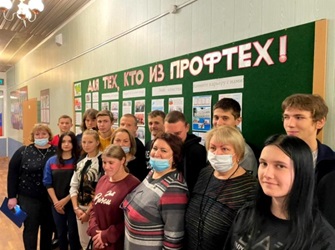 В назначенный день сотрудниками комиссии по делам несовершеннолетних и защите их прав, отделом по опеке и попечительству администрации Добринского  муниципального района было организовано и проведено данное мероприятие в филиале ГОБПОУ «Усманский промышленно-технологический колледж» п.Добринка. В мероприятии приняли участие  заместитель начальника отдела по опеке и попечительству администрации муниципального района С.Н.Кутских, старший специалист  1-го разряда отдела по опеке и попечительству администрации муниципального района Л.И.Крутских, главный специалист – эксперт КДН и ЗП Н.В.Кудрявцева, педагог – психолог колледжа Н.Б.Свинцова.  Студентам колледжа  была оказана юридическая помощь в виде консультирования в устной и письменной форме, а так же составления заявлений,  ходатайств и других документов правового характера.  Кроме того,  специалистами органов системы профилактики, были проведены лекции и беседы, направленные на антикоррупционное просвещение детей. Ребята задавали наиболее часто возникающие проблемные вопросы с целью выявления пробелов в сфере законодательства и правоприменения.